SC2011B EXE #1 Evaluation formStudents’ initialsInstructionsCode documentationexecutionResultsVisualizationgradeTAOkOkCode in PythonEvaluate Lavyan.datMain()  File "C:\Program Files (x86)\Wing IDE 101 4.0\src\debug\tserver\_sandbox.py", line 82, in mainValueError: invalid literal for int() with base 10: '1.'>>> main()Moon inclination: 0Integration Step: 1Time to calculate: 100Write Every __ Steps: 10OKNot the right plots. Instructions and code to generate plots are missing. Output to ‘sat.dat’Not included90EZOk Code on “C”Report - Very goodmake clean;makeOKGood plots.Titles on axes are missing.In python95ENOkNo y- axes titles in the plots.Code in PythonPython hw1.pyOKokMatplotlib scriptOK90BKReadme.txtVc++Exe file runs well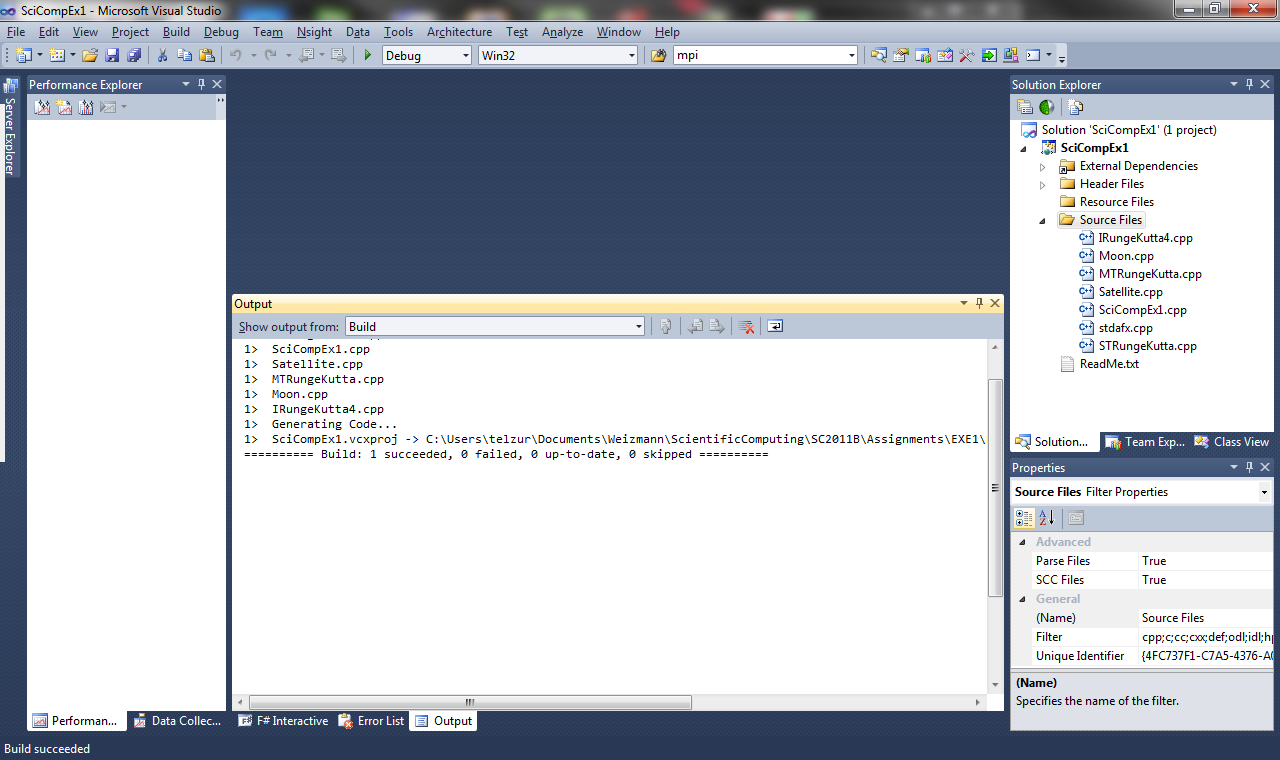 Into text file.Wrong plotsNo titles in the plots No instruction or scripts for generating the plots90FHNone.Matlab, c++Documentation only in the code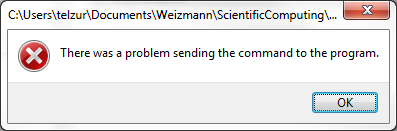 Matlab version: no Runge-Kutta“Enter the initial orbit period (T/Ts) in seconds” *** this ration cannot be in seconds. It is dimensionless“Enter frequency” – this is not clear. What do you mean?No outputs from the C++ versionNo plot generation scripts There are plotting commands in the matlab code. No plots were attached65NT17 pagespython    Give me t_mult (T_s * t_mult = t_max): 10    Give me N_w (graph interval)         : 10--- Runge Kutta in work    --- Iteration 155095 / 861640    --- Iteration 327423 / 861640    --- Iteration 499751 / 861640    --- Iteration 672079 / 861640    --- Iteration 844407 / 861640--- Moving to polar--- Producing graphs--- Bye bye>>>okSome plot look suspicious.No axes titlesBuilt  in the code with matplotlib90EGNothing was submitted0